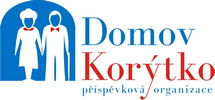 NABÍZÍME SPOLUPRÁCI NA POZICIOMBUDSMAN/KA UŽIVATELŮ SLUŽEB DOMOVA KORÝTKOÚloha ombudsmana/ky:dbá na uplatňování práv klientů poskytovaných sociálních služeb, dohlíží nad postupem řešení stížností na kvalitu a způsob poskytování sociálních služeb, přispívá k ochraně klientů před jednáním, které je v rozporu s právem neodpovídá principům poskytování sociálních služeb, nebo nečinnosti služby,chrání klienty před diskriminací, poskytuje základní občanskoprávní poradenství,dohlíží na řešení a přijímání opatření v situacích střetu zájmů mezi uživateli služeb a zaměstnanci,dohlíží na uplatňování pravidel soužití,navštěvuje klienty a jedná s nimi, v případě potřeby vede rozhovor s rodinnými příslušníky,při řešení situace konkrétních klientů se dle okolností zúčastňuje jednání multioborového týmu.Jeho povinnosti:hájit práva a oprávněné zájmy uživatelů,1x měsíčně podávat řediteli v obecné rovině zprávu o své činnosti.Naše požadavky:výborné komunikační dovednosti, vlídný přístup ke klientům,zkušenosti práce v pomáhající profesi, vítány zkušenosti z pobytové sociální služby pro seniory a poradenství,čistý trestní rejstřík,vysokoškolské vzdělání výhodou, nikoliv však podmínkou.Forma spolupráce:dohoda o provedení prácezahájení spolupráce dle dohodyZaujala Vás naše nabídka a chtěli byste se stát členem našeho týmu?Motivační dopis a Váš životopis zasílejte na 
e-mail: volnamista@domovkorytko.cz, nebo poštou na adresu Na Liščině 10, Ostrava – Heřmanice do 15. 11. 2022.T: +420 733 344 650